Publicado en Madrid el 21/05/2019 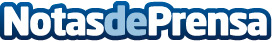 El GitiSportS1, ahora en más tamaños para cubrir la demanda total de su mercado objetivo Giti Tire ha agregado 14 nuevos tamaños a su gama insignia GitiSportS1 de rendimiento ultra alto UHP, con lo que el número total de referencias para este modelo alcanza las 32Datos de contacto:Press Corporate Com Nota de prensa publicada en: https://www.notasdeprensa.es/el-gitisports1-ahora-en-mas-tamanos-para Categorias: Nacional Automovilismo Consumo Industria Automotriz Otras Industrias http://www.notasdeprensa.es